Министерство образования и науки Республики Северная Осетия-АланияГосударственное бюджетное образовательное учреждениепрогимназия «Интеллект»Педагогическое мероприятие с детьми подготовительной группыпо реализации  образовательной области «Познание»  на тему:«Певец родного краяПоэт родного края»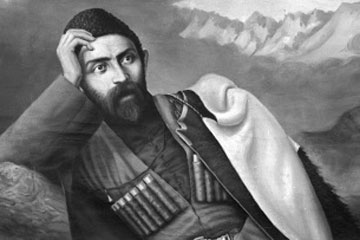 Воспитатель – Онопченко Е.Ю.г.Владикавказ.2015 годЦель: Формировать национальное самосознание у детей и представления о культуре и ценностных ориентиров через творчество Коста Хетагурова  в процессе организации различных видов детской деятельности. Расширять представления детей о традициях и обычаях  осетин, приобщать детей к культуре и традициям осетинского народа. Воспитывать гордость за свой край, уважение к творчеству поэта и художника К. Хетагурова. « Познание»Задачи: развитие познавательных интересов и интеллектуальной активности детей,  представлений о характерных особенностях культуры осетинского народа, расширение кругозора детей.Пути решения: игровая ситуация, демонстрация тематических слайдов, рассказ педагога, вопросы детям, знакомство с традициями народа.« Коммуникация»Задачи:Использовать элементарные формы речи – рассуждения для планирования деятельности, доказательства, объяснения. Употреблять вежливые формы речи, следовать правилам речевого этикета.Пути решения:Диалог с детьми на обозначенную тему.«Музыка»Задачи:Продолжать приобщать детей к музыкальной культуре осетинского народа.Пути решения:Музыкальное оформление детской деятельности.« Физическая культура»Задачи:Формирование потребности в двигательной активности и физическом совершенствовании.Пути решения:Физкультминутка «Здоровье»Задачи:                                                                                                                              Сохранение и укрепление физического и психологического здоровья детей. Создание в группе безопасной образовательной среды.Пути решения:Пальчиковая гимнастика Релаксация «Чаша добра»«Безопасность»Задачи:Формирование  основ безопасности собственной жизнедеятельности, в том числе здоровья.Пути решения:Осторожное и осмотрительное отношение к товарищу во время игр. «Социализация» Задачи: развитие у детей навыков  социальных отношений, предпочтений в культурных традициях  осетин в процессе игровой деятельности. Пути решения: национальные игры, игровые задания.Материал и оборудованиеДемонстрационный портрет Коста, портреты Маршака, Чуковского и Толстого. Картинки с изображением петушка, школьника, кошечки, мальчика, картинки к осетинским праздникам.Раздаточный сердечки, вырезанные из картона.Технологическая карта.Деятельность воспитателяДеятельность детей1-й- Ребята, посмотрите как много сегодня в нашем зале гостей, а гости – это радость.       На прогулке или домаВсех друзей или знакомыхПоприветствуй от души –Громко «здравствуйте» скажи.Психогимнастика «Чаша добра».Начинает воспитатель.-Ребята, послушайте стихотворение и назовите его автора. Мы это стихотворение разучивали с вами.«Гино, Гино, ГиссИугёдынёмис,Хъармфёлмёнкёрц дары,Къонайылхуыссы,Аргъёуттё мысы,Хъалзёрдёйёзары…(Киска, киска, кис!)Где ты, отзовись!В теплой шубке ходит,У огня лежит,Сказки говорит,Песенки заводит.- Ребята, а кем был Коста Хетагуров?-Как вы думаете, кого мы можем назвать поэтом?-Коста Хетагуров очень любил свой край – Осетию, свой народ и детей. Посмотрите, вы видите портреты великих поэтов и писателей, возьмите каждый по сердечку. Вам надо узнать портрет Коста Хетагурова и свои сердечку «подарить» ему.-А вы узнали чьи это портреты?- Ребята, давайте вспомним стихи Коста для детей, но с помощью картинок.-Коста был не только поэтом, но и художником. Подойдите к выставке его картин.(Звучит спокойная осетинская мелодия).-Что вы чувствуете глядя на эти картины? - Какая картина вам нравится больше?-Что художник – Коста хотел вам сказать своими картинами, как вы думаете?- Осетинские дети играли в разные игры. Как вы думаете, во что они любили играть?А я предлагаю вам поиграть  в  игру «джигитовка», в которой будем использовать… плётку.                                                                                                                                                        Выбираем водящего считалкой.Эй, джигит, не зевай.Кто водящий, выбирай!Игра «Джигитовка» (на внимание, скорость, координацию)Описание: дети стоят по кругу, водящий в кругу с плёткой. Под музыку, дети двигаются по кругу поскоками, музыка заканчивается, дети останавливаются. Водящий протягивает плётку между двух игроков, те поворачиваются спиной друг к другу и бегут в разные стороны. Кто первый добежит до кнута, тот становится следующим водящим.-Ребята, Коста жил очень давно. Одни люди жили богато, другие очень бедно, им было трудно выращивать хлеб, кормить своих детей.- Как вы думаете, для кого писал Коста? -О жизни каких людей он хотел рассказать всему миру?- Древние осетины жили в горах и их жилища назывались башнями, о них вам расскажет Азамат.-Ребята, жить было трудно, но были ли у осетин праздники? Какие вы знаете осетинские праздники?-Какое осетинское блюдо обязательно стоит на любом праздничном столе?-А что означают три пирога?Число 3 означает символически 3 стихии: солнце, земля, вода. Дети входят в зал с воспитателем, здороваются.Дети становятся в круг и берутся за руки. В середине на столе стоит «чаша добра», дети берут цветной камушек и  со словами добрых пожеланий кладут в чашу.Это стихотворение Коста Хетагурова «Киска».Коста Хетагуров – осетинский поэт.Дети дают свои версии ответов.Дети выполняют задние.Дети называют, если возникают проблемы, то воспитатель через произведение авторов выводит на имя поэта.Дети рассказывают стихи «Школьники», «Петушок», «Киска», »Шалун» на русском и осетинском языках. Ребенок достает картинку и читает стихотворение.Дети делятся своими впечатлениями, делают свои выводы.Гагкарис, Слепой медведь, Охотники и туры, Жмурки насильщики, Чепена,Метание с плеча, Борьба за флажки.Дети делают свои умозаключения.Наиболее древними постройками в горах являются башня (машыг), дом-крепость (гэнах) и замок (галуан). Осетинские башни отличаются своим внешним видом, характером кладки от башен соседних народов. Они делились на три вида: наблюдательно-сторожевые, боевые – защитные и жилые.Хетаджы бон - день ХетагаДжеоргуыба.Реком.Хуцауыдзуар(Божий святой)Мадымайрам(Мать Мария)Куадзан– пасха.Ногбон- Новый год.3 пирога. Три пирога – часть традиционного осетинского обряда, совершаемого в большие национальные или фамильные праздники. На стол подаются 3 пирога и произносят молитвы. А ещё кладут 3 ребра от жертвенного животного. А мне говорил мой прадедушка, что это прошлое, настоящее и будущее.